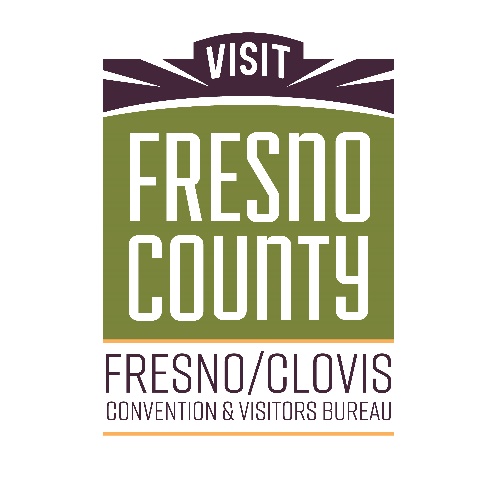 Job Title: Sales Manager 						FLSA Status: Exempt	Department: Sales							Salary: $46,000 - $50,000 Reports to: Director of Sales	 					SUMMARYUnder the direction of the Director of Sales, this position will promote Fresno/Clovis as a destination of choice for meetings, conventions, and other markets for the specific purpose of booking hotel room night generating events. Market Fresno County as a meeting site to state, regional and national accounts via telemarketing and direct client contact; sales lead generation and follow-up; account documentation; including but not limited to: tradeshow participation, sales blitzes, association meetings/luncheons, familiarization trips; direct mail campaigns and travel.ESSENTIAL DUTIES AND RESPONSIBLITIES Under the direction of the Director of Sales, continuously sell Fresno/Clovis hotels for room night generating events.Supports a high level of customer satisfactionInteract and establish relationships with key clients to sell Fresno/Clovis hotel propertiesMaintain personal sales goal targets and ensure all are met on a monthly, quarterly, yearly basis as directedDemonstrate an understanding of competitive markets and their current offeringsAttend industry trade shows and sales missionsWork closely with client and venue staff in servicing groups, collateral needs and special projectsKeep accurate and up to date files on all client accounts to maximize prospecting and lead generation in Simpleview databasePrepares sales leads and proposals related to convention/meeting event salesSUPERVISORY RESPONSIBLITIESExercise no supervisory responsibilities.ESSENTIAL QUALIFICATIONSKnowledge of:Client and hotel side event salesConvention center operations and bureau/center relationshipEnglish usage, spelling, grammar, and punctuation.Negotiating and contractingMicrosoft operating system and Office softwareCustomer service and business etiquetteAbility to:Represent the bureau in a courteous, professional and service oriented mannerStay educated on the latest trends within hotels and convention centersTravel and represent the bureau both locally, nationally, and internationallyMaintain good organizational skills and multi-task in a fast paced environmentRecognize business generating opportunities that will result in sales/bookings and the ability to negotiate terms appropriatelyWork independently in the absence of supervisionTo work evenings, weekends, and holidays based on client and office demandsEstablish, maintain, and foster positive and harmonious working relationships with co-workers and clients.EXPERIENCE AND EDUCATION GUIDELINESExperience and/or Education:Hotel sales experienceBachelor’s degree from an accredited institution or the equivalent of five years of hotel or hospitality sales experienceStrong background in communication, and salesBe able to work well with the public, clients, and staffLicense or Certificate:Possession of a valid California driver’s license and the ability to show proof of insurance.PHYSICAL DEMANDSThe physical demands described here are representative of those that must be met by an employee to successfully perform the essential functions of this job. Reasonable accommodations may be made to enable individuals with disabilities to perform the essential functions.The position requires prolonged sitting, standing, walking, reaching, kneeling, bending, and stooping in the performance of daily activities. Also required are grasping, repetitive hand movement, and fine coordination in preparing reports using a computer keyboard. Additionally, the position requires near and far vision in reading written reports and work related documents. Acute hearing is required when providing phone and personal service. The need to lift, drag, and push files, papers, and documents weighing up to 25 pounds is also required.WORKING ENVIRONMENTThe work environment characteristics described are high volume and fast paced.  Employee must have the ability to work with a diverse population and in a standard office environment. Employee must be willing and available to work a flexible schedule. Reasonable accommodation may be made to enable individuals with disabilities to perform essential function